         Bumblebees – PE – Yoga      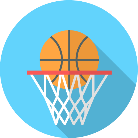 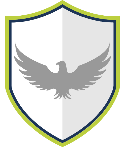 Words to know and spell (Tier 2 Vocabulary)Words to know and spell (Tier 2 Vocabulary)Words to know and spell (Tier 2 Vocabulary)QualityNoticeCalmDevelopFluidityPracticeConnectedAwareWords to understand and spell  (Tier 3 Vocabulary)Words to understand and spell  (Tier 3 Vocabulary)Salutation A series of poses performed in a sequence to create a flow of movement. TransitionMoving from one pose to another. CollaborationWorking together. MindfulnessThe process of purposely bringing one’s attention to experiences occurring in the present moment. AsanaPhysical poses and postures.PranayamaRefers to breathing techniques. Prana is our life force, our breath.NamasteIn yoga this means ‘the divine in me acknowledges to divine in you’ and is a respectful way to start or end a class. 